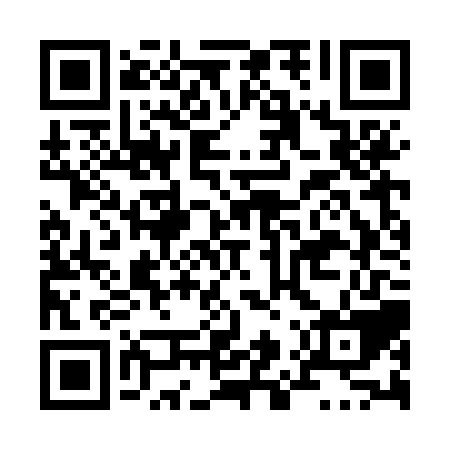 Prayer times for Blueberry Creek, British Columbia, CanadaWed 1 May 2024 - Fri 31 May 2024High Latitude Method: Angle Based RulePrayer Calculation Method: Islamic Society of North AmericaAsar Calculation Method: HanafiPrayer times provided by https://www.salahtimes.comDateDayFajrSunriseDhuhrAsrMaghribIsha1Wed3:405:2812:485:538:089:562Thu3:385:2612:485:548:109:583Fri3:365:2512:475:558:1110:014Sat3:335:2312:475:558:1310:035Sun3:315:2112:475:568:1410:056Mon3:285:2012:475:578:1610:087Tue3:265:1812:475:588:1710:108Wed3:235:1712:475:598:1810:129Thu3:215:1512:476:008:2010:1510Fri3:185:1412:476:018:2110:1711Sat3:165:1212:476:028:2310:1912Sun3:145:1112:476:028:2410:2213Mon3:115:0912:476:038:2610:2414Tue3:095:0812:476:048:2710:2615Wed3:075:0712:476:058:2810:2916Thu3:045:0512:476:068:3010:3117Fri3:025:0412:476:068:3110:3418Sat3:005:0312:476:078:3210:3619Sun2:575:0212:476:088:3410:3820Mon2:555:0012:476:098:3510:4121Tue2:534:5912:476:098:3610:4222Wed2:534:5812:476:108:3710:4223Thu2:524:5712:486:118:3810:4324Fri2:524:5612:486:128:4010:4425Sat2:524:5512:486:128:4110:4426Sun2:514:5412:486:138:4210:4527Mon2:514:5312:486:148:4310:4628Tue2:504:5212:486:148:4410:4629Wed2:504:5212:486:158:4510:4730Thu2:504:5112:486:168:4610:4731Fri2:494:5012:496:168:4710:48